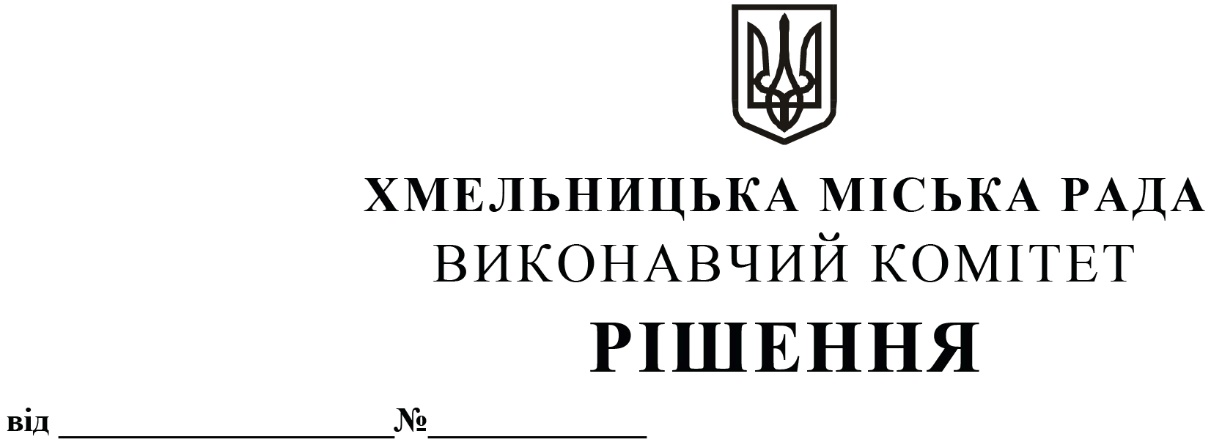 Про внесення на розгляд сесії міської ради пропозиції щодо внесення змін до додатку 1 до Програми охорони довкілля Хмельницької міської територіальної громади на 2021-2025 роки, затвердженої рішенням п’ятої сесії Хмельницької міської ради від 21.04.2021 року  № 69 (зі змінами)Розглянувши клопотання управління з питань екології та контролю за благоустроєм міста, з метою забезпечення виконання природоохоронних заходів на території Хмельницької міської територіальої громади,  керуючись законами України «Про охорону навколишнього природного середовища», «Про місцеве самоврядування в Україні», виконавчий комітет  міської радиВИРІШИВ:1. Внести на розгляд сесії міської ради пропозицію про  внесення змін до додатку 1 до  Програми охорони довкілля Хмельницької міської територіальної громади на 2021-2025 роки, затвердженої рішенням п’ятої сесії Хмельницької міської ради від 21.04.2021 року     № 69 (зі змінами), згідно з додатком.2. Контроль за виконанням рішення покласти на заступника міського голови                           М. Ваврищука. Міський голова	Олександр СИМЧИШИНДодаток до рішення виконавчого комітетувід  «13»07.2023 року № 6601. Пункти 1, 4 та строку «Всього на заходи» в таблиці 2 «Заходи з охорони і раціонального використання зелених насаджень, збереження природно-заповідного фонду» додатку 1 до Програми  викласти у наступній редакції:2. Пункти 3, 8 та строку «Всього на заходи» в таблиці 3 «Заходи з охорони та раціонального використання водних ресурсів» додатку 1 до Програми викласти у наступній редакції:3. Пункт 1 та строку «Всього на заходи» в таблиці 4 «Заходи у сфері поводження з відходами» додатку 1 до Програми  викласти у наступній редакції: 4. Пункт 9 та строку «Всього на заходи»  в таблиці 5 «Заходи  у сфері  екологічної освіти та виховання. Співпраця з громадськістю» додатку 1 до Програми викласти у наступній редакції:5. Таблицю 6 «Загальний обсяг прогнозного фінансування Програми 2021-2025 роки» додатку 1 до Програми викласти у наступній редакції:Керуючий  справами виконавчого комітету 							Юлія  САБІЙНачальник управління							Олександр ЛУКОВ1Заходи  з озеленення,в т .ч. інвентаризація зелених насаджень20212022202320242025Управління комунальної інфраструктури,КП по зеленому будівництву та благоустрою міста,КП «Парки і сквери м.Хмель-ницького»,Управління з питань екології та контролю за благоустроєм5 520,0961,0900,01564,01300,0795,04 500,0800,0900,0900,01 200,0700,01 020,0161,0-664,0100,095,0Обсяг фінансування заходу затверджується щорічно міською радоюОзеленення території громади, покращення показників естетичної та оздоровчої складової4.Будівництво, розширення, реконструкція та облаштування вольєрів для утримання тварин у зоокуточку в парку ім. Чекмана2022-2023КП «Парки і сквери м.Хмельницького»200,0200,0----200,0200,0Поліпшення середовища перебування тварин у зоокуточкуВсього на заходи111 079,0108 229,02320,0530,03Будівництво, розширення, реконструкція споруд і мереж водопроводу і каналізації (в т.ч.  проєктні розроблення)20212022202320242025Управління комунальної інфраструктури,МКП «Хмельницькводоканал»,Управління з питань екології та контролю за благоустроєм7 700,02 500,01 500,01 500,01 700,0500,05 000,02 000,01 000,01 000,0500,0500,01 200,0---1 200,0-1 500,0500,0500,0500,0--Зменшення втрат води. Зменшення забруднення поверхневих водойм неочищеними стічними водами8Біологічна меліорація водойм20212022202320242025КП «Парки і сквери м.Хмельницького», КП по зеленому будівництву та благоус-трою міста350,0160,0150,040,0--300,0160,0100,040,0--50,0-50,0---Оздоровлення  водоймВсього на заходи97 250,012 000,075 380,04 290,05 580,01Забезпечення екологічно безпечного збирання, перевезення, зберігання, оброблення, утилізації, видалення, знешкодження і захоронення відходів та небезпечних хімічних речовин, в тому числі ліквідація стихійних сміттєзвалищ2021202220232024202520212022202320242025Управління ко-мунальної ін-фраструктури,ХКП «Спецкомунтранс»,Управління з питань екології та контролю за благоустроєм,Аварійно-рятувальний загін спеціального призначення ГУ ДСНС України в Хмельницькій області1 890,0470,0402,0618,0200,0200,01 000,0200,0200,0200,0200,0200,0890,0270,0202,0418,0--Забезпечення роздільного збирання відходів з метою подальшої утилізації1Забезпечення екологічно безпечного збирання, перевезення, зберігання, оброблення, утилізації, видалення, знешкодження і захоронення відходів та небезпечних хімічних речовин, в тому числі ліквідація стихійних сміттєзвалищ2021202220232024202520212022202320242025Управління ко-мунальної ін-фраструктури,ХКП «Спецкомунтранс»,Управління з питань екології та контролю за благоустроєм,Аварійно-рятувальний загін спеціального призначення ГУ ДСНС України в Хмельницькій області100,045,0-35,0-20,0100,045,0-35,0-20,0Забезпечення роздільного збирання відходів з метою подальшої утилізаціїВсього на заходи8 560,05 400,01 910,01 250,09Наукові дослідження, проектні та проектно-конструкторські розроблення,  в тому числі моніторингові дослідження 20212022202320242025Управління з питань екології та контролю за благоустроєм міста1100,0     90,0    40,0  840,0    90,0    40,0900,050,0-800,050,0-200,040,040,040,040,040,0Отримання матеріалів, обґрунтувань, рекомендацій, направлених на охорону довкілля територіальної громадиВсього на заходи2 538,0485,01 832,0221,0Заходи ПрограмиЗаплановане фінансування,тис. грн.Джерело фінансування, тис. грн.Джерело фінансування, тис. грн.Джерело фінансування, тис. грн.Джерело фінансування, тис. грн.Заходи ПрограмиЗаплановане фінансування,тис. грн.Обласний бюджетБюджет Хмельницької міської територіальної громадиФонд ОНПСІнші коштиЗаходи щодо покращення якості  атмосферного повітря442 692,03 000,0385 200,0500,053 992,0Заходи з охорони і раціонального використання зелених насаджень, збереження природно-заповідного фонду111 079,0-108 229,02 320,0530,0Заходи з охорони та раціонального використання водних ресурсів97 250,012 000,075380,04 290,05 580,0Заходи у сфері поводження з відходами 8 560,0-5 400,01 910,01 250,0Заходи у сфері екологічної освіти та виховання. Співпраця з громадськістю2 538,0-485,01 832,0221,0Всього662 119,015 000,0574 694,010 852,061 573,0